Øvelse 1: Beregning af luftens dugpunkt Materialer: 
klimastation til aflæsning af temperatur og relativ luftfugtighed
Diagram for luftens mætningskurve og dugpunktstabel Formål: At forstå begrebet dugpunkt ved anvendelse af tre metoder til bestemmelse af dugpunktet for den aktuelle luftmasse. Fremgangsmåde: Brug klimastationen til at aflæse Aktuelle temperatur: 	_______ Relative luftfugtighed:  	_______Luftens dugpunkt (DW):	_______
 Aflæs nu luftens dugpunktstemperatur så præcist som muligt fra dugpunktstabellen. _______
Tabellen læses således: Hvis lufttemperaturen er målt til 18 °C og den relative luftfugtighed til 65 % så er dugpunktstemperaturen 12°C  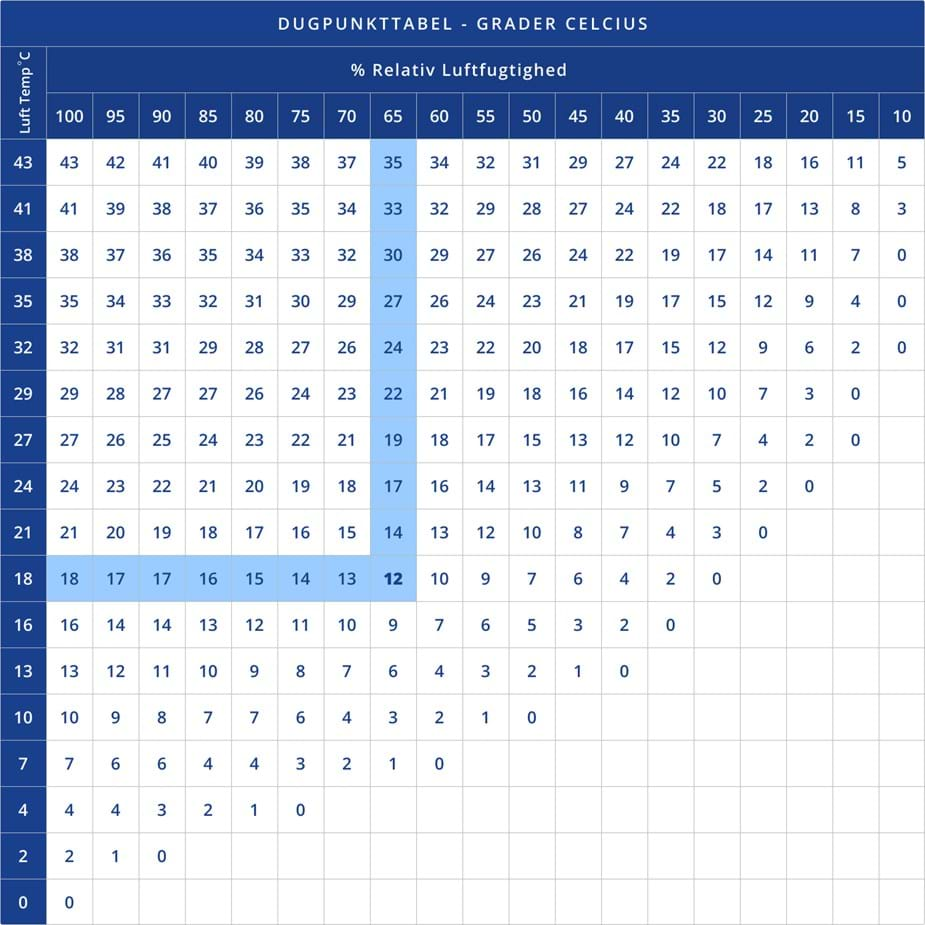 Prøv nu at anvende diagrammet over luftens mætningskurve til at aflæse dugpunktet., ved at gøre følgende:Aflæs det maksimale vanddamp indhold ved den aktuelle temperatur : _____Beregn luftens absolutte vanddampindhold med denne formel :
maksimale vanddampindhold *  relativ luftfugtighed  / 100  
resultat: ______Aflæs nu dugpunktstemperaturen for denne luftmasse på diagrammet: _______
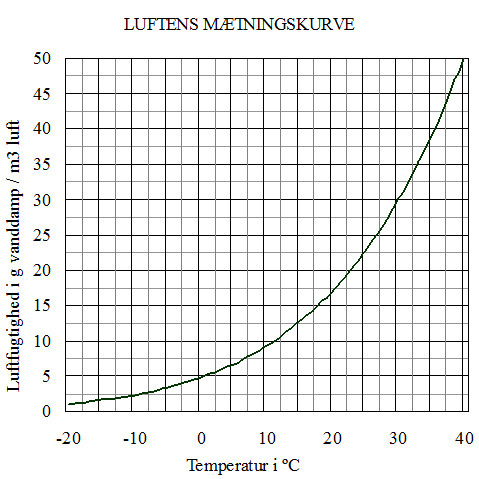 Når du nu kender det absolutte (aktuelle) vanddamp indhold i lokalet- kunne vi så beregne hvor mange liter vanddamp der er i lokalet? 
Overvej hvordan – og gør det så.. 

Resultat i liter:  _____





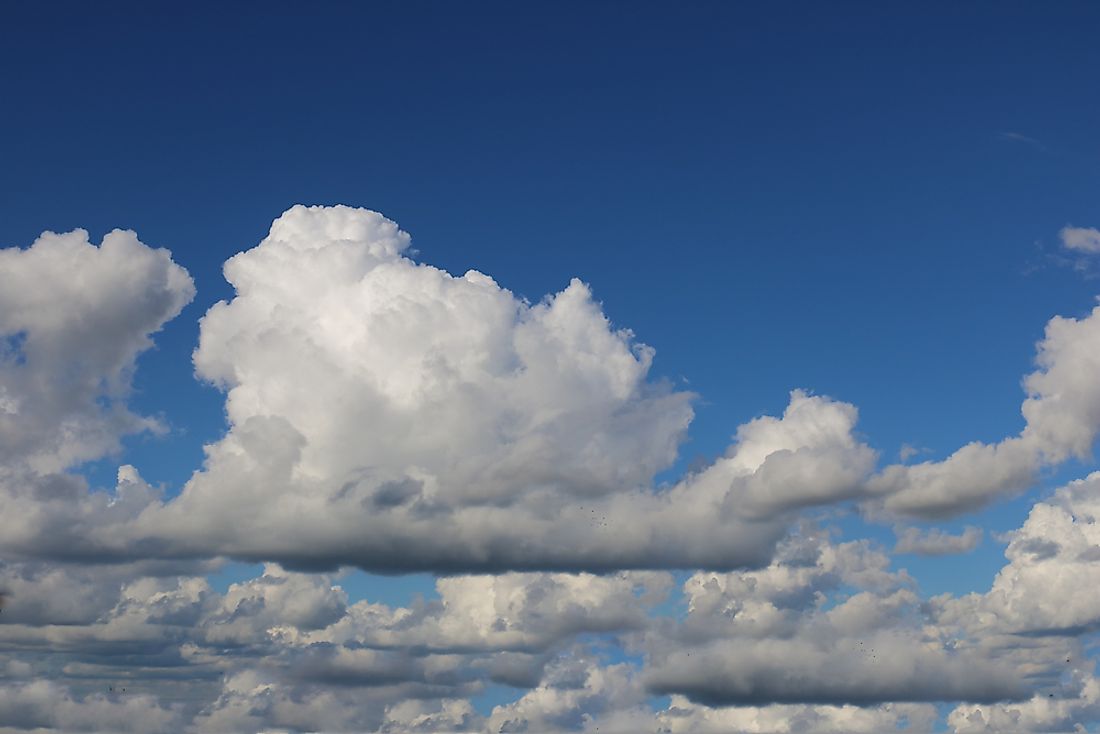 Marker dugpunktet på den første sky på billedet. Hvorfor er skyerne flade i bunden?  
Marker på billedet luft som er henholdsvis mættet og umættet med vanddamp
Hvad er luftens relative luftfugtighed ved dugpunktet?

Var der overensstemmelse mellem den aflæste dugpunktstemperatur på klimastationen og dine to beregninger heraf? 
Overvej hvilke fejlkilder der evt. var  i dine beregninger?